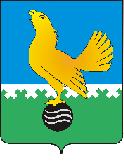 Ханты-Мансийский автономный округ-Юграмуниципальное образованиегородской округ город Пыть-Ях АДМИНИСТРАЦИЯ ГОРОДАтерриториальная комиссия по делам несовершеннолетних и защите их прав                                                                                                  www.pyadm.ru e-mail: adm@gov86.org                                                                                                                                                 e-mail: kdn@gov86org.ruг.   Пыть-Ях,  1 мкр.,  дом  № 5,  кв.  № 80                                                                           р/с 40101810900000010001 Ханты-Мансийский автономный округ-Югра                                                                            УФК по ХМАО-ЮгреТюменская      область     628380                                               МКУ Администрация г. Пыть-Яха, л\с 04873033440)тел.  факс  (3463)  46-62-92,   тел. 46-05-89,                                              РКЦ Ханты-Мансийск г. Ханты-Мансийск42-11-90,  46-05-92,  46-66-47                                                                                  ИНН 8612005313   БИК 047162000                                                                                                                    ОКАТМО 71885000 КПП 861201001                                                                                                                                    КБК 04011690040040000140ПОСТАНОВЛЕНИЕ31.10.2018	№ 330Актовый зал администрации города Пыть-Яха по адресу: 1 мкр. «Центральный», д. 18а, в 14-30 часов (сведения об участниках заседания указаны в протоколе заседания территориальной комиссии).О результатах мониторинга отдельных показателей деятельности субъектов системы профилактики безнадзорности и правонарушений несовершеннолетних за  9 месяцев 2018 года Заслушав и обсудив информацию по вопросу «О результатах мониторинга отдельных показателей деятельности субъектов системы профилактики безнадзорности и правонарушений несовершеннолетних», предусмотренному планом работы территориальной комиссии по делам несовершеннолетних и защите их прав при администрации города Пыть-Яха, территориальная комиссия установила:За 9 месяцев 2018 года численность детей, оставшихся без попечения родителей, выявленных на территории города Пыть-Яха, выросла на 50% (9 человек (АППГ – 6), из них в связи с лишением либо ограничением родителей в родительских правах – 1 (АППГ – 3), заключением родителей под стражу – 0 (АППГ – 2), оставлением матерью при рождении в связи с трудной жизненной ситуацией (дачей письменного согласия на усыновление) – 1 (АППГ – 0), розыском родителей – 2 (АППГ – 0), оставлением детей родителями в организациях – 1 (АППГ – 1), длительным лечением родителей – 3 (АППГ – 0), оспариванием в судебном порядке отцовства -1 (АППГ – 0)). Анализ правовых оснований признания детей, оставшимися без попечения родителей, показал, что по управляемым причинам рост показателя дал 1 оставленный при рождении ребенок (передаваемый на усыновление в замещающую семью), при этом отмечается снижение показателя с 3 до 1 количества детей, родители которых ограничены либо лишены родительских прав. Отобрание детей у родителей не производилось.Количество детей, возвращенных из замещающих семей за 9 месяцев 2018 года составило 2 ребенка (АППГ – 4), причем эти дети были возвращены родителям, что является положительной тенденцией. Отстранение замещающих родителей от исполнения их обязанностей, отмены усыновления в анализируемый период не производилось.Руководствуясь п. 13 ст. 15 Закона Ханты-Мансийского автономного округа – Югры от 12.10.2005 № 74-оз «О комиссиях по делам несовершеннолетних и защите их прав в Ханты - Мансийском автономном округе - Югре и наделении органов местного самоуправления отдельными государственными полномочиями по созданию и осуществлению деятельности комиссии по делам несовершеннолетних и защите их прав»,ТЕРРИТОРИАЛЬНАЯ КОМИССИЯ ПОСТАНОВИЛА:Информацию отдела опеки и попечительства администрации города Пыть-Яха № 21-1634 от 09.10.2018 принять к сведению.Работу субъектов системы профилактики безнадзорности и правонарушений несовершеннолетних по отдельным показателям за 9 месяцев 2018 года признать удовлетворительной.Главному врачу БУ «Пыть-Яхская окружная клиническая больница» (О.Г.Руссу):Обеспечить своевременное информирование управления социальной защиты населения города Пыть-Яха о женщинах, состоящих на учете по беременности в женской консультации и высказывающих намерение оставить ребенка после его рождения, с целью оказания им своевременной помощи в выходе из трудной жизненной ситуации.Начальнику отдела по осуществлению деятельности территориальной комиссии по делам несовершеннолетних и защите их прав администрации города Пыть-Яха (А.А. Устинов):Обеспечить размещение данного постановления территориальной комиссии на официальном сайте администрации города Пыть-Яха в срок до 05.11.2018.Пункт 4 (со сроком исполнения до 10.10.2018) постановления территориальной комиссии № 252 от 22.08.2018 снять с контроля в связи с исполнением.Председательствующий на заседании: председатель территориальной комиссии	А.П. Золотых